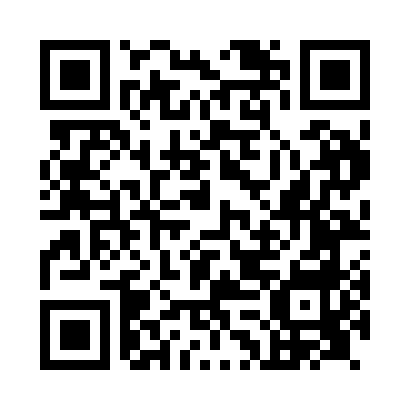 Ramadan times for Ae Water, UKMon 11 Mar 2024 - Wed 10 Apr 2024High Latitude Method: Angle Based RulePrayer Calculation Method: Islamic Society of North AmericaAsar Calculation Method: HanafiPrayer times provided by https://www.salahtimes.comDateDayFajrSuhurSunriseDhuhrAsrIftarMaghribIsha11Mon4:584:586:3812:244:106:106:107:5112Tue4:554:556:3612:234:126:126:127:5313Wed4:534:536:3312:234:146:146:147:5514Thu4:504:506:3012:234:156:166:167:5715Fri4:474:476:2812:234:176:186:187:5916Sat4:444:446:2512:224:186:206:208:0117Sun4:424:426:2312:224:206:226:228:0418Mon4:394:396:2012:224:226:246:248:0619Tue4:364:366:1812:214:236:266:268:0820Wed4:334:336:1512:214:256:286:288:1021Thu4:304:306:1212:214:266:306:308:1322Fri4:284:286:1012:214:286:326:328:1523Sat4:254:256:0712:204:296:346:348:1724Sun4:224:226:0512:204:316:366:368:2025Mon4:194:196:0212:204:336:386:388:2226Tue4:164:166:0012:194:346:406:408:2427Wed4:134:135:5712:194:366:426:428:2728Thu4:104:105:5512:194:376:446:448:2929Fri4:074:075:5212:184:396:466:468:3130Sat4:044:045:4912:184:406:486:488:3431Sun5:015:016:471:185:417:507:509:361Mon4:584:586:441:185:437:527:529:392Tue4:554:556:421:175:447:547:549:413Wed4:514:516:391:175:467:567:569:444Thu4:484:486:371:175:477:587:589:475Fri4:454:456:341:165:498:008:009:496Sat4:424:426:321:165:508:028:029:527Sun4:394:396:291:165:518:048:049:548Mon4:364:366:271:165:538:068:069:579Tue4:324:326:241:155:548:088:0810:0010Wed4:294:296:221:155:568:108:1010:03